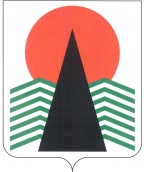 АДМИНИСТРАЦИЯ  НЕФТЕЮГАНСКОГО  РАЙОНАпостановлениег.НефтеюганскО внесении изменений в постановление администрации Нефтеюганского района 
от 27.06.2017 № 1031-па-нпа «Об утверждении порядка организации и проведения плановых и внеплановых проверок в отношении юридических лиц, индивидуальных предпринимателей, граждан, органов государственной власти, органов местного самоуправления и порядка оформления их результатов при осуществлении муниципального земельного контроля»В соответствии с постановлением Правительства Ханты-Мансийского автономного округа – Югры от 14.08.2015 № 257-п «О Порядке осуществления муниципального земельного контроля в Ханты-Мансийском автономном округе – Югре»  п о с т а н о в л я ю:Внести в приложение к постановлению администрации Нефтеюганского района от 27.06.2017 № 1031-па-нпа «Об утверждении порядка организации 
и проведения плановых и внеплановых проверок в отношении юридических лиц, индивидуальных предпринимателей, граждан, органов государственной власти, органов местного самоуправления и порядка оформления их результатов 
при осуществлении муниципального земельного контроля» следующие изменения:В разделе 4:Подпункт 4.2.3 пункта 4.2 изложить в следующей редакции: 	«4.2.3. Запрашивать у органов государственной власти, органов местного самоуправления, юридических лиц, индивидуальных предпринимателей, граждан информацию и материалы, необходимые для осуществления муниципального земельного контроля по форме согласно приложению № 10 к настоящему Порядку.».Дополнить пунктом 4.4 следующего содержания: «4.4. Должностные лица при осуществлении муниципального земельного контроля в отношении юридических лиц, индивидуальных предпринимателей, органов государственной власти, органов местного самоуправления, граждан 
не вправе:4.4.1. Требовать от юридического лица, индивидуального предпринимателя представления документов и (или) информации, включая разрешительные документы, имеющиеся в распоряжении иных государственных органов, органов местного самоуправления либо подведомственных государственным органам 
или органам местного самоуправления организаций, включенные в определенный Правительством Российской Федерации перечень.4.4.2. Требовать от юридического лица, индивидуального предпринимателя представления информации, которая была представлена ранее в соответствии 
с требованиями законодательства Российской Федерации и (или) находится 
в государственных или муниципальных информационных системах, реестрах 
и регистрах.».Приложения 9 и 11 к Порядку организации и проведения плановых 
и внеплановых проверок в отношении юридических лиц, индивидуальных предпринимателей, граждан, органов государственной власти и органов местного самоуправления и  порядку оформления их результатов при осуществлении муниципального  земельного контроля признать утратившими силу.Настоящее постановление подлежит официальному опубликованию 
в газете «Югорское обозрение» и размещению на официальном сайте органов местного самоуправления Нефтеюганского района.Настоящее постановление вступает в силу после официального опубликования.Контроль за выполнением постановления возложить на директора 
департамента имущественных отношений – заместителя главы Нефтеюганского 
района Ю.Ю.Копыльца.Глава района 					 		Г.В.Лапковская11.01.2018№ 27-па-нпа№ 27-па-нпа